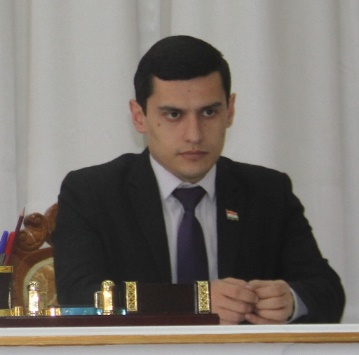 Иброҳимзода Толибҷон Фатҳулло,устоди кафедраи ҳуқуқи ҷиноятии Донишкадаи такмили ихтисоси Вазорати адлияи Ҷумҳурии Тоҷикистон ва Азизуллозода Мақсуд Азизулло сардори бахши таълимКОНСТИТУТСИЯИ ЗАМИНАИ БУНЁДИИ СОҲИБИСТИҚЛОЛИИ ДАВЛАТ  “Конститутсия ҳамчун қонуни олии кишвар азму иродаи мардуми Тоҷикистонро оид ба тағйирнопазир будани шакли иродаи ҷумҳурӣ, тамомияти арзӣ, моҳияти демократӣ, ҳуқуқбунёдӣ, дунявӣ ва иҷтимоии давлат эълон намуд”Асосгузори сулҳу ваҳдати миллӣ- Пешвои миллат, Президенти Ҷумҳурии Тоҷикистон муҳтарам Эмомалӣ Раҳмон	Боиси ифтихор аст, ки Тоҷикистони соҳибистиқлолро кишварҳои ҷаҳон давлати озод, ҳуқуқбунёд, демократӣ ва дунявӣ шинохта, эътироф мекунад. Таҳкими сулҳу субот, пайи ҳам бунёд шудани корхонаҳои хурду бузург, муассисаҳои фарҳангию тиҷоратӣ, рушди соҳибкорӣ, афзудани иқтидори иқтисодӣ, рамзҳои давлатӣ, таъсиси пули миллӣ боварию эътимоди моро ба ояндаи дурахшон зиёд гардониданд.	Ҷумҳурии Тоҷикистон дар мудати 29 соли амали Конститутсия марҳилаи рушди конститутсионии давлатдории навинро бо натиҷаҳои назаррасу қобили таҳсин паси сар кард ва барои амалишавии ҳуқуқу озодиҳои инсону шаҳрванд ва таъмини принсипҳои демократии рушди ҷомеа тамоми шароити мусоидро фароҳам овард. Татбиқи бомароми хусусиятҳои ҳуқуқии Конститутсия имкон доданд, ки дар кишвар ислоҳоти ҳуқуқӣ гузаронда шуда, парламентаризми миллӣ рушд кунад ва қонуну дигар санадҳои меъёрии ҳуқуқии мамлакат аз нав таҳияву қабул гарданд.	Бояд зикр намоем, ки қабули Конститутсия бо тариқи раъйпурсии умумихалқӣ дар миқёси давлатҳои пасошуравӣ яке аз таҷрибаи аввалин ба шумор меравад. Конститутсияи Ҷумҳурии Тоҷикистон яке аз комилтарин Конститутсияи ҷаҳон буда, дар шумораи даҳ Конститутсияи беҳтарини дунё шомил мебошад. Аҳамияти таърихии Конститутсия дар он аст, ки ин ҳуҷҷати сиёсиву ҳуқуқӣ, ки арзишҳои олии халқи тоҷикро дар худ таҷассум намуда, суннатҳои таърихии давлатдорӣ ва ғояҳои инсондустонаи миллати фарҳангсолории моро инъикос кардааст ва таъмин намудани адолати иҷтимоӣ, волоияти қонуну тартиботи ҳуқуқиро яке аз мақсадҳои асосии фаъолияти тамоми шохаҳои ҳокимияти давлатӣ қарор додааст.	Афзалияти дигари ин санад таҳияи боби алоҳида оид ба ҳуқуқу озодиҳои инсон ва шаҳрванд аст ва бори аввал мафҳуми инсон дар чаҳорчӯбаи қонуни асосии давлат баррасӣ ва эътироф гардид. Мутобиқи конститутсия ҳуқуқу озодиҳои инсон ҳаматарафа ҳимоя карда мешавад ва давлат ба ин кафолат медиҳад. Тавре маълум аст, бахшидани аз се як ҳиссаи Конститутсия аз моддаи 14 то 47 ба  ҳуқуқу озодиҳои инсон ва шаҳрванд бахшида шуда, ин ҳисса баёнгари мазмуну моҳияти ҷомеъаи шаҳрвандӣ буда, пуштибони амиқи давлат аз манофеи шаҳрвандонро бозгӯ менамояд. Конститутсияи Ҷумҳурии Тоҷикистон ҳуҷҷати расмии навишташуда мебошад, ки санаи 06 ноябри соли 1994 бо роҳи райъпурсии умумихалқӣ қабул карда шуда, бо он санаҳои 26 сенябри соли 1999, 22 июни соли 2003 ва ниҳоят санаи 22 майи соли 2016 бо роҳи раъйпурсии умумихалқӣ тағйироту иловаҳо ворид карда шуд.	 Қобили зикр аст, ки Конститутсияи Ҷумҳурии Тоҷикистон аз ҷониби коршиносони байналмилалӣ ҳамчун яке аз конститутсияҳои беҳтарин эътироф гардидааст. Ин пеш аз ҳама ишора ба он меъёрҳои Конститутсия мебошад, ки онҳо зербинои мустаҳками ҷомеа ва давлати демократиро гузоштаанд. Тағйиротҳои солҳои 1999, 2003 ва 2016 ба Конститутсия воридгардида, ин меъёрҳоро боз ҳам мукаммал намуда, тибқи онҳо ҷомеа ба марҳилаи навбатии инкишофи худ ворид гардид. Минбаъд зарур аст, ки ин меъёрҳои Конститутсия бо дарназардошти тараққиёти минбаъдаи ҷомеа боз ҳам такмил дода шаванд, то ки мо ба марҳилаи навбатии рушди демократия ва ҳуқуқу озодиҳои инсон комёб шавем. Инкишофу пешрафти ҷомеа, хусусан давлатҳои рушдёбанда талаб менамояд, ки низоми мақомоти ҳокимияти давлатӣ ва муносибату ҳамкориҳои мутақобилаи онҳо таҳким ёбанд, идоракунии давлатӣ боз ҳам муназзаму мукаммал ва самараноку пурмаҳсул гардад, то ки ҷомеа босуръат пеш рафта, сатҳу сифати зиндагии аҳолӣ баланд гардад, сулҳу ваҳдат ва қонунияту тартиботи ҷамъиятӣ устувор ва мустаҳкам шавад. Аз ин рӯ, тағйиру иловаҳои пешниҳодшуда бештар ба низоми мақомоти ҳокимияти давлатӣ ва фаъолияту ҳамкориҳои онҳо бахшида шудааст. Зарурати дигари ворид намудани тағйиру иловаҳо ба Конститутсияи Ҷумҳурии Тоҷикистон, ин ба ҳам мутобиқ намудани меъёрҳои қонуни асосӣ ба истилоҳу меъёрҳои санадҳои ҳуқуқи байналмилалӣ мебошад. Тағйиротҳои пешбинишуда имкон медиҳанд, ки меъёрҳои Конститутсия бо меъёрҳои ҳуқуқи байналмилалӣ дар якҷоягӣ ва ҳамбастагӣ амал намуда, дар ҳамкориҳои байналмилалии Ҷумҳурии Тоҷикистон такмил ва рушд ёбанд.     Омилу равандҳои зикргардида тақозо менамоянд, ки тағйиру иловаҳои зарурӣ ба Конститутсияи Ҷумҳурии Тоҷикистон ворид карда шаванд, то ки ҷомеа ва давлати Тоҷикистон боз ҳам таҳкиму такмил ёбад, пеш равад ва халқи Тоҷикистон ба мақсадҳои олии худ ноил гардад.	Аз ҷониби дигар, Конститутсияи Ҷумҳурии Тоҷикистон вазифадор намудани шаҳрвандонро дар риояи ҳамаи талаботҳои ин санад ҳатмӣ меҳисобад, яъне шаҳрвандон дар ҳама ҳолат бояд талаботи конститутсияро риоя кунанд. Дар натиҷаи риоя накардани талаботи конститутсия мутобиқи қонун ва дигар санадҳои ҳуқуқӣ ҷавобгарӣ муайян мешавад.	Дар Конститутсияи Ҷумҳурии Тоҷикистон эътирофу эҳтироми арзишҳои миллӣ, расму оинҳо дар раванди пуртаззоди ҷаҳонишавӣ омили воқеии пойдорӣ ва таҳкими истиқлолият арзёбӣ шуд. ки ин албатта ба манфиати халқу миллати Тоҷикистон мебошад.	Конститутсияи Тоҷикистон ҳуҷҷати таърихиест, ки дар он ҳар як шахс роҳи воқеии пешрафти ватани худро мебинад. Таъмини соҳибихтиёрӣ, тамомияти арзӣ ва истиқлолият дар Конститутсия вазифаи асосии давлат эълон шуда, дар айни замон ба хотири ҳимояи ин арзишҳои конститутсионӣ ва ташаккули муназзаму муътадили давлати навини тоҷикон тағйирнопазир будани шакли идораи мамлакат, тамомияти арзӣ, моҳияти демократӣ, ҳуқуқбунёдӣ, дунявӣ ва иҷтимоии давлат аз ҷумлаи мақсадҳои бунёдии Конститутсия эътироф гардид. Аҳамияти таърихии Конститутсия, пеш аз ҳама, дар он ифода мегардад, ки ин санади сарнавиштсоз барои таъмини сулҳу субот ва ваҳдати миллӣ замина гузошт ва омили асосии кафолати устувории ҳаёти сиёсии ҷомеаи Тоҷикистон гардид.	Конститутсия тавонист ифодагари манфиатҳои халқи тоҷик бошаду тоҷиконро дар арсаи олам муаррифӣ созад. Конститутсияи Ҷумҳурии Тоҷикистон барои сулҳу салоҳ ва ба ваҳдати комил расидани тоҷикон нақши муҳим бозидааст. Ин ҳуҷҷати тақдирсози миллат аз ҷониби коршиносони байналмилалӣ дар шумори даҳ Конститутсияи беҳтарини давлатҳои узви Созмони Амният ва ҳамкории Аврупо ном бурда шудааст. Қабули он дар таърихи навини кишвар руйдоди воқеан сарнавиштсоз, муайянкунандаи роҳу равиш ва рушди устувори Ватани азизамон гардид. Мувофиқи он озодии инсон ва шаҳрвандонро давлат риоя, эътироф ва ҳифз менамояд. Ҳуқуқу озодиҳои инсон аз ҷониби давлат эътироф ва кафолат дода мешавад.Конститутсияи Ҷумҳурии Тоҷикистон пояҳои истиқлолият ва асосҳои давлати демократӣ, ҳуқуқбунёд, дунявӣ ва иҷтимоии моро таҳким бахшид, сарчашмаи ташаккули низоми нави қонунгузории давлати муосири мо гардид ва иштироки озодонаву васеи шаҳрвандонро дар ҳаёти сиёсиву иҷтимоии мамлакат ва идораи давлат таъмин намуд.	     Конститутся тақозои онро доранд, ки минбаъд низ дар асоси меъёрҳои он, дар кишварамон Ваҳдати миллӣ таҳким ёфта, пояи он устувор гардад. Зеро мазмуну муҳтаво ва талаботи ҳар як моддаи зикршуда, муайянкунандаи мақому манзалати инсон ва шаҳрванд дар ҷомеа ва дифои ҳуқуқу озодиҳои ӯ мебошад. Ҳамчунин, бо дарназардошти аҳолӣ кишварро ба фаъолияти ободкорию созандагӣ, эҳтиром кардани арзишҳои фарҳангӣ ва муқаддасоти миллӣ, ҳифзи якпорчагӣ ва амнияти ҷомеаро муайян месозад. Гуфтан ба маврид аст, ки дар Конститутсия пойдориву таҳкими Ваҳдати миллӣ, нагаравидани ҷавонон ба ҳаргуна ҳаракату ташкилотҳои тамоюли тундгароӣ ва ифротидошта, расидан ба қадри Истиқлолияти давлатӣ дарҷ гардидааст, ки пайрави аз он, вазифаи ҳар шаҳрванди Тоҷикистон мебошад. Пешвои миллат Президенти мамлакат муҳтарам Эмомалӣ Раҳмон ҳамеша таъкид намуданд, ки фақат қабули Конститутсия метавонист барои ҳифзи истиқлол, аз оташи ҷанги таҳмилии шаҳрвандӣ берун овардани ҷомеа, барқарор намудани  фаъолияти сохторҳои фалаҷшудаи давлатӣ, таъмин намудани амнияти миллӣ, тартиботи ҷамъиятӣ, ба Ватан баргардонидани гурезаҳо, инчунин, ҷиҳати мустаҳкам кардани заминаҳои сиёсиву ҳуқуқӣ, иҷтимоиву иқтисодӣ ва фарҳангии давлат, шароити мусоиди ҳуқуқиро фароҳам орад.Воқеан, дар ҷомеаи ҳуқуқбунёд, ки асрҳо бо анъанаҳои ба худ хос шакл гирифтааст, таъмини низоми одилона ва устувор, дар пояи меъёрҳои ҳуқуқӣ татбиқ мешавад. Чунин низомро маҳз Конститутсияи Ҷумҳурии Тоҷикистон ба сифати як санади бунёдӣ бо такя ва риояи меъёрҳои байналмилалӣ рисолати воқеии худ қарор додааст. Ҳамчунин бояд қайд намуд, ки асоси тамоми самтҳои фаъолияти давлату давлатдориро танзим намуда, ҳуқуқу озодиҳо ва манфиатҳои шаҳрвандонро зери ҳимоя қарор додааст.   